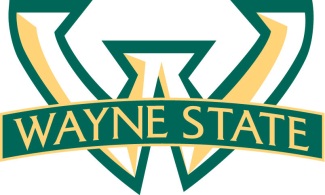 Date:   CHAIR/DIRECTOR OF DEPARTMENTDear Dr. CHAIR NAME:This letter is my official notification to you of my decision to retire from Wayne State University.  My last day of employment is _______.    The first day of my retirement is _______.  Also, I am aware that I should contact WSU Total Compensation and Wellness at (313) 577-3717 or email them at benefits@wayne.edu  to assist me with my transition into retirement.  Sincerely,Faculty